Perguntas básicas da aula 1 Biologia Molecular 1- 2021Numere os carbonos da ribose  abaixo: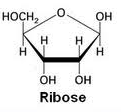 Responda, em que carbono se liga a base nitrogenada nesta ribose?Qual a diferença de ribose (presente no RNA) com desoxirribose (presente no DNA)? 2. Por que dizemos que a molécula de DNA tem cadeias antiparalelas?Assistir ao vídeo sobre a vida de Rosalind Franklin... você vai gostar:Versão 53 minutos:   https://www.youtube.com/watch?v=o25Nda3OHcM&t=2319sVersão 33 minutos: https://www.youtube.com/watch?v=Vw8Wrr-ykFc